What are they doing? Look at the pictures and write.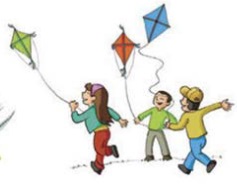 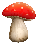 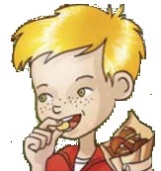 ____________________________________                   c)  ____________________________________ 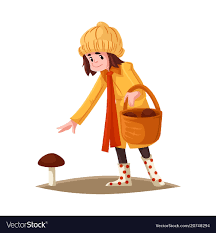 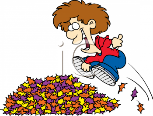 ____________________________________                   d)  ____________________________________ Put the words in order.seventeen  /  I’ve  /  got  /  acorns  /  .leaves  /  five  /  There are  /  orange / .red  /  I like  /  leaves  /  collecting  / .green  /  a  /  It’s  /  kite  / .ANSWER KEY1)I’m eating chestnuts.He’s jumping in a pile of leaves.They’re flying a kite.She’s picking mushrooms.2)a) I’ve got seventeen acorns.b) There are five orange leaves.c) I like collecting red leaves.d) It’s a green kite.Name: ____________________________    Surname: ____________________________    Nber: ____   Grade/Class: _____Name: ____________________________    Surname: ____________________________    Nber: ____   Grade/Class: _____Name: ____________________________    Surname: ____________________________    Nber: ____   Grade/Class: _____Assessment: _____________________________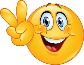 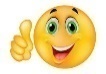 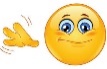 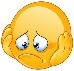 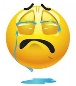 Date: ___________________________________________________    Date: ___________________________________________________    Assessment: _____________________________Teacher’s signature:___________________________Parent’s signature:___________________________